Общество с ограниченной ответственностью «ГорА»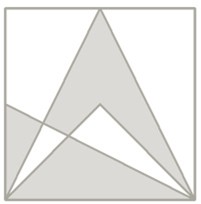 Юридический адрес: 664009, Иркутская область, город Иркутск, улица Багратиона, дом 55, 12. ОГРН 1163850070317 ; ИНН 3812054855 ; КПП 381201001  ;  Р/с:  40702810603010000241  ; К/с: 30101810300000000760 ; БИК: 042520760 ; ИФ ПАО «МДМ Банк» г. ИрккутскТел.:	8	(9643)	51-86-71	e-mail:	GorAGrad@yandex.ruЗаказчик Администрация муниципального образования «Алужинское»Контракт№ 1 «16» ноября 2018 годаПРОЕКТ«Внесение изменений в генеральный план муниципального образования «Алужинское» Эхирит-Булагатского района Иркутской области»Том 2Материалы по обоснованию генерального планаИркутск 2018Материалы по обоснованиюСОСТАВ МАТЕРИАЛОВПоложение о территориальном планированииТекстовые материалыГрафические материалыМатериалы по обоснованию проекта генерального планаII. I. Текстовые материалыII.II.Графические материалыЭлектронная версияСодержаниеВВЕДЕНИЕПроект «Внесение изменений в генеральный план муниципального  образования «Алужинское» Эхирит-Булагатского района Иркутской области» выполнен ИП Зелент Е.А. на основании договора субподряда с ООО «ГорА» в соответствии с заключенным муниципальным контрактом с администрацией муниципального образования «Алужинское» (далее – МО «Алужинское») от «16» ноября 2018 г. № 1 и техническим заданием на проектирование.В генеральный план также внесены изменения в соответствии с законодательством Российской Федерации, Иркутской области, в том числе с Градостроительным кодексом РФ, Приказом Министерства регионального развития РФ от 26.05.2011г № 244 «Об утверждении методических рекомендации по разработке проектов генеральных планов поселений и городских округов», Законом Иркутской области от 23.07.2008г № 59-оз «О градостроительной деятельности в Иркутской области», иными нормативными правовыми актами Российской Федерации, Иркутской области, Эхирит-Булагатского района.Внесение изменений в Генеральный план муниципального образования«Алужинское» обусловлено необходимостью:уточнения границ населенных пунктов муниципального образования, в целях дальнейшего внесения сведений об указанных границах в Единый государственный реестр недвижимости, с учетом положений Федерального закона от 29.07.2017 № 280-ФЗ «О внесении изменений в отдельные законодательные акты Российской Федерации в целях устранения противоречий в сведениях государственных реестров и установления принадлежности земельного участка к определенной категории земель»;учета фактически сложившегося землепользования;учета предложений органов местного самоуправления и заинтересованных физических и юридических лиц;описания и отображения объектов федерального значения, объектов регионального значения, объектов местного значения, функционального зонирования в материалах генерального плана муниципального образования в соответствии с приказом Минэкономразвития России от 09.01.2018 № 10 «Об утверждении Требований к описанию и отображению в документах территориального планирования объектов федерального значения, объектов регионального значения, объектов местного значения».А также учтены материалы документов территориального планирования:генерального плана сельского поселения, утвержденного решением Думы муниципального образования «Алужинское» от 17.06.2013 № 148;схемы	территориального	планирования	муниципального	образования«Эхирит-Булагатский район», утвержденной	решением Думы Эхирит-Булагатского района от 29.05.2013 № 314;схемы территориального планирования Иркутской области, утвержденной постановлением Правительства Иркутской области от 02.11.2012 № 607-пп;проекта «Внесение изменений в схему территориального планирования иркутской области, подготовленного в 2017 году ОАО «Гипрогор» (г. Москва).Положения	и	решения,	предусмотренные	генеральным	планом	МО«Алужинское»,	дополняются	и	уточняются	проектом	внесения	изменений	вгенеральный план в следующих разделах в части:санитарной очистки территории,мероприятий по охране объектов культурного наследия,социальной инфраструктуры,функционального зонирования,изменения и уточнения границ населенных пунктов сельского поселения, а также определение их координат,изменения структуры земельного фонда муниципального образования,автомобильных дорог,изменения технико-экономических показателей, касающихся территории муниципального образования.В связи с этим внесены изменения в материалы по обоснованию генерального плана, изменены графические материалы и в новой редакции изложено Положение о территориальном планировании (текстовая часть).Проект выполнен с применением компьютерных геоинформационных технологий в программе ГИС «Панорама», содержит соответствующие картографические слои и семантическое описание объектов.Архитектурно-планировочная организация территорииПроблемы территориального развитияПроблема дисперсности застройки населенных пунктовЗаменить	в	первом	абзаце	слова	«Алужинского	МО»	на	слова	«МО«Алужинское»».Планировочная организация территорииЗаменить в первом абзаце слова «Алужина» на слово «Алужинское».Функциональное зонирование территорииВключить в подразделе после второго абзаца текст и таблицу 2-1 следующего содержания:«Проектом внесения изменений в генеральный план муниципального образования «Алужинское» предусмотрено изменение функционального зонирования территорий в границах сельского поселения, в соответствии с заданием на проектирование и приказом Министерства экономического развития Российской Федерации от 9 января.2018 г. № 10 «Об утверждении Требований к описанию и отображению в документах территориального планирования объектов федерального значения, объектов регионального значения, объектов местного значения и о признании утратившим силу приказа Минэкономразвития России от 7 декабря 2016 г.№ 793».В основу планировочной структуры положена сложившаяся структура территории и существующий природный каркас.Проектные площади функционального зонирования приведены в таблице 2-1. Таблица 2-1 Проектные площади функционального зонирования поселения.Жилая зонаИсключить в пятом абзаце слово «резервные». Исключить шестой абзац.Рекреационная зонаИсключить	во	втором	абзаце	слова	«лесные	массивы	на	территории населенных пунктов».Предложения по изменению границ населенных пунктовВключить в подраздел текст и таблицы 2.1 и 2.2 следующего содержания:«Площадь	по	населенным	пунктам	муниципального	образования«Алужинское» до 2032 года приведена в таблице 2.1, на основании материалов генерального плана, утвержденного решением Думы от 17.06.2013 № 148.Таблица 2.1 Площадь по населенным пунктам муниципального образования«Алужинское» до 2032 годаВнесением изменений в Генеральный план сельского поселения изменены границы населенных пунктов и уточнены координаты границ населенных пунктов в системе МСК38 с учетом данных Росреестра по Иркутской области, в целях дальнейшего внесения сведений о границах населенных пунктов муниципального образования в Единый государственный реестр недвижимости и установления принадлежности земельного участка к определенной категории земель.Проектом предложено включение в границы населенного пункта с. Алужина и д. Большая Кура земельных участков с категорией земель «Земли населенных пунктов», перечень которых приведен в таблице 2.2. по сведениям Росреестра по Иркутской  области.  Кроме  того,  в  границу  населенных  пунктов   с.   Алужина  и д. Харануты включены земли сельскохозяйственного назначения, которые были переданы введение сельского совета в 1991 году.Проектная площадь по населенным пунктам муниципального образования«Алужинское» до 2032 года, приведена в таблице 2.Так площади границ населенных пунктов:с. Алужина увеличилась на 17,43 га;д. Харанут увеличилась на 14,54 га;д. Большая Кура увеличилась на 0,92 га.Таблица 2.2. Перечень земельных участков включаемых в границы населенных пунктов МО «Алужинское»Порядок установления или изменения границ населенных пунктов,предложения по изменению границ населенных пунктовВключить после пятого абзаца текст следующего содержания:«Границы населенных пунктов поселения, по материалам генерального плана утвержденного  Решением Думы МО  «Алужинское»  от  17.06.2013  №  148, проектном«Внесение     изменений     в     Генеральный     план     муниципального    образования«Алужинское» Эхирит-Булагатского района Иркутской области» планируется изменить в соответствии с предложениями администрации муниципального образования и сведениями Росреестра по Иркутской области, (таблица 2.). Общая площадь категории земель населенных пунктов МО «Алужинское» с учетом внесенных изменений и проведенных измерений с применением компьютерных геоинформационных технологий в программе ГИС «Панорама» составит 597,73 га, т.е общая площадь в границах населенных пунктов поселения увеличилась на 32,89 га за счет включения земельных участков с категорией земель «Земли населенных пунктов» ( таблица 2.2.) и земель сельскохозяйственного назначения.Согласно материалов подготовительных работ по изготовлению свидетельств на право собственности на землю с данными корректировки проекта перераспределения земель АОЗТ «Муринский» Эхирит-Булагатского района Усть- Ордынского Бурятского автономного округа (1995 года), утвержденных постановлением главы администрации Эхирит-Булагатского района от 07.09.1995№ 424 долевые земли сельскохозяйственного назначения в границу населенных пунктов поселения не включены.Проектные изменения площади границ населенных пунктам муниципального образования «Алужинское» до 2032 года, приведены в таблице 2.»Изложить в новой редакции таблицу 2.«Таблица 1. Изменение границ населенных пунктов муниципального образования «Алужинское»Социально-экономическое положениеСоциальная инфраструктураСоциальная инфраструктура. Существующее положениеИсключить третий абзац.ЗдравоохранениеЗаменить во втором абзаце слово «Захальское» на слово «Алужинское»Социальная инфраструктура. Проектное решениеВключить после второго абзаца абзац следующего содержания:«При подготовке проекта внесения изменений в генеральный план  рассмотрены следующие документы:Государственная программа Иркутской области «Развитие сельского хозяйства и регулирование рынков сельскохозяйственной продукции, сырья и продовольствия» на 2019 – 2024 годы, утвержденная постановлением Правительства Иркутской области от 26.11.2018 № 772-пп.Стратегия социально-экономического развития муниципального образования«Эхирит-Булагатский   район»  до  2030  года,   утвержденная   решением  Думы   МО«Эхирит-Булагатский район» от 27.03.2019 № 302.Прогноз социально – экономического развития МО «Алужинское» на 2019- 2021 годы, утвержденный постановлением МО «Алужинское от 03.12.2-18 № 54.»Включить в четвертом абзаце после слов «Социальные нормативы и нормы», текст следующего содержания: «а также региональных нормативов градостроительного проектирования Иркутской области и местных нормативов градостроительного проектирования поселения,» далее по тескту.Исключить в шестом абзаце слова « а также на резервных территориях.» Изложить в новой редакции в таблице 2. строку 5:Учреждения здравоохранения и социального обеспеченияИсключить в первом абзаце слова «который будет финансироваться из средств федерального бюджета.»Исключить второй абзац.Включить в подраздел текст следующего содержания:«В соответствии со схемой территориального планирования Иркутской области на территории населенных пунктов сельского поселения планируется размещение объектов капитального строительства регионального значения в области здравоохранения – строительство фельдшерско-акушерского пункта в с. Алужина на 20 посещений в смену, д. Харануты на 10 посещений в смену и  д. Большая Кура на  10 посещений в смену.»Транспортная инфраструктураЗаменить в первом абзаце слово «федерального» на слово «регионального».6.2.	Транспортная	инфраструктура.	Проектные	предложения муниципальное образование «Алужинское».Внешний транспортВнешние	автомобильные	дороги	муниципального	образования«Алужинское»Включить в подраздел текст следующего содержания:«Схемой территориального планирования Иркутской области предусмотрено строительство и реконструкция автомобильной дороги общего пользования регионального или межмуниципального значения Алужина-Корсук-Наумовка до границы района, протяженностью 11,6 км.»Воздушный транспортПодраздел изложить в новой редакции:«Транспортная доступность воздушного транспорта для населения муниципального образования «Алужинское» на расчетный срок, не изменится.»Инженерная инфраструктураВключить в раздел текст следующего содержания:«Проектом «Внесение изменений в генеральный план муниципального образования «Алужинское» Эхирит-Булагатского района Иркутской области» по результатам анализа действующих программ Иркутской области, МО «Эхирит- Булагатский район» и сельского поселения не предусматривается корректировка проектных решений в подразделах данного раздела. Однако в соответствии с изменениями в федеральном законодательстве и с учетом материалов Схемы территориального планирования Иркутской области и территориальной схемы обращения с отходами, в том числе с твердыми коммунальными отходами в Иркутской    области    внесены    соответствующие    изменения    в    подраздел    7.2.«Санитарная  очистка.  Утилизация  ТКО.»  и  в  новой  редакции  изложен  подраздел«Санитарная очистка. Утилизация ТКО. Проектное решение».Санитарная очистка. Утилизация ТКОЗаменить в подразделе в наименовании и тексте слово «ТБО» на слово «ТКО». Во втором абзаце:исключить слова «организация сбора и вывоза бытовых отходов и мусора относится»;включить после слов «(муниципального образования)» текст следующего содержания: «относится участие в организации деятельности по накоплению (в том числе раздельному накоплению) и транспортированию твердых коммунальных отходов.»Санитарная очистка. Утилизация ТКО. Проектное решение Муниципальное образование «Алужинское»Изложен подраздел в новой редакции:«Генеральным планом предлагается проведение следующих мероприятий на первую очередь:Организация централизованной системы сбора и вывоза ТКО. В селе Алужина рекомендуется обустройство контейнерных площадок для сбора ТКО от населения. Для организации площадок установлены требования СанПиН 2.1.7.1322-03 «Гигиенические требования к размещению и обезвреживанию отходов производства и потребления».Организация селективного сбора отходов, выделение утильной части из общей массы образованных отходов. Сортировка отходов возможна на местах их образования, т.е. населением, для этого необходима установка специальных маркированных контейнеров для пластика, стекла и проч.Обеспечение отдельного сбора токсичных отходов (батареек, люминесцентных ламп, аккумуляторов и т.д.) с их последующим вывозом на перерабатывающие предприятия.Проектом предусматривается на первую очередь закрытие и рекультивация существующих свалок ТКО, ввиду их несоответствия санитарно- гигиеническим требованиям.С целью снижения затрат на вывоз ТКО, вовлечения ценных компонент ТКО во вторичный оборот источников сырья, в с. Алужина рекомендуется организация пункта приёма вторичного сырья: макулатуры, чёрного и цветного металла (бутылок из-под напитков), стеклобоя, и проч. В перспективе возможна организация приёма пластмасс и полиэтилена.На территории МО «Алужинское» предлагается консервация существующих скотомогильников, как не удовлетворяющих санитарным требованиям. В дальнейшем для утилизации и уничтожения биологических отходов необходимо использовать только биотермические ямы. Выбор и отвод земельного участка для строительства биотермической ямы проводят органы местной администрации по представлению организации государственной ветеринарной службы, согласованному с местным центром санитарно-эпидемиологического надзора.Воспитание «экологической культуры» у населения, начиная с учащихся младшего школьного возраста, что в будущем может повлиять на улучшение экологической обстановки.Организация мест (площадок) накопления твердых коммунальных отходов возле населенных пунктов МО «Алужинское», в соответствии с Федеральным законом от 24 июня 1998 года № 89-ФЗ «Об отходах производства и потребления».Утилизация ТКО с территории МО «Алужинское» в перспективе планируется на проектируемые объекты регионального значения полигон для размещения ТКО и мусороперегрузочную станцию возле п. Усть-Ордынский, в соответствии с территориальной схемой обращения с отходами, в том числе с твердыми коммунальными отходами в Иркутской области и схемой  территориального планирования Иркутской области.Приказом министерства жилищной политике, энергетики и транспорта Иркутской области от 08.12.2016 № 168-мпр определены нормативы накопления твёрдых коммунальных отходов на территории муниципальных образований Иркутской области, утвержденные, которые составляют 540 кг или 2.16 м3 на 1 жителя в год.По рекомендации Академии коммунального хозяйства им. Памфилова увеличение массы отходов в год в среднем составляет 3-5%. В Генеральном плане принято ежегодное увеличение отходов 3% в год. Таким образом, нормы накопления отходов на одного человека на расчётный срок составят 2,2 м3/чел в год. В расчётах образования бытовых отходов принято изъятие утильной части – 40%, уплотнениеотходов - в 4 раза.Таблица 3. Расчетные объемы ТКО по населенным пунктам, входящим в состав муниципального образования «Алужинское» (изложено в новой редакции)Накопление отходов допускается только в местах (на площадках) накопления отходов, соответствующих требованиям законодательства в области санитарно- эпидемиологического благополучия населения и иного законодательства Российской Федерации. Кроме того, места (площадки) накопления ТКО должны соответствовать правилам благоустройства муниципального образования.Места (площадки) для накопления ТКО предназначены для складирования ТКО на срок не более 11 месяцевВременное хранение твердых отходов 4-го и 5-го классов опасности в зависимости от их свойств допускается осуществлять без тары (навалом, насыпью, в виде гряд, отвалов и т.д.)При временном хранении отходов на открытых площадках без тары (навалом, насыпью) или негерметичной таре должны соблюдаться следующие условия:открытые площадки должны располагаться с подветренной стороны по отношению к жилой застройки;поверхность хранящихся насыпью отходов или открытых приемников- накопителей должна быть защищена от воздействия атмосферных осадков и ветров (укрытие брезентом, оборудование навесом и т.д.);поверхность площадки должна иметь искусственное водонепроницаемое и химически стойкое покрытие(асфальт, керамзитобетон и т.д.);по периметру площадки должна быть предусмотрена обваловка, ограждение с трех сторон и обособленная сеть ливнестоков с автономными очистными сооружениями в соответствии с техническими условиями.Кроме того, при организации мест (площадок) накопления ТКО должна быть предусмотрена техническая возможность проезда специализированной техники для сбора и транспортировки ТКО, в том числе в зимний период.»Охрана природы и окружающей средыОхрана природы и окружающей среды. Существующее положение Основные источники негативных воздействийЗоны с особыми условиями использования территорий, формируемые экологическими и санитарно-гигиеническими факторамиИз пункта 2 исключить третий абзац.Включить в пункт 2 текст следующего содержания:«В соответствии с Федеральным законом от 08.11.2007г. №257-Ф3 (ст. 26, п.2) необходимо обеспечить вне границ населенных пунктов придорожные полосы в следующих размерах:1) 50 метров – для автомобильных дорог III – IV категорий;3) 25 метров – для автомобильных дорог V категории.Кроме того, расстояние от бровки земляного полотна до застройки не менее: до жилой застройки – 100 м; садово-дачной застройки – 50 м. Со стороны жилой и общественной застройки поселений, садоводческих товариществ следует предусматривать вдоль дороги полосу зеленых насаждений шириной не менее 10 м в соответствии с пунктами 8.21 и 14.28 Свода правил СП 42.13330.2011.»Охрана природы и окружающей среды. Мероприятия по охране природыИзложить в новой редакции пункт 5:«5. Организация системы обращения с ТКО, в т.ч.На расчетный срок для утилизации ТКО от муниципального образования«Алужинское», предусматривается транспортировка ТКО на проектируемые объекты регионального значения: полигон для размещения ТКО и мусороперегрузочную станцию возле п. Усть-Ордынский, в соответствии с территориальной схемой обращения с отходами, в том числе с твердыми коммунальными отходами в Иркутской области и схемой территориального планирования Иркутской области. Соблюдение режима СЗЗ. Территория полигона должна соответствовать СанПиН 2.1.7.1038-01. «Гигиенические требования к устройству и содержанию полигонов для твердых бытовых отходов».Организация оборудованных контейнерных площадок с твердым покрытием и применением стандартных герметических мусоросборников для временного хранения ТКО в с. Алужина.На расчетный срок закрытие и рекультивация существующих свалок ТКО.»Охрана объектов культурного наследия Территории объектов культурного наследия Изложен подраздел в новой редакции:«В соответствии с письмом службы архитектуры Иркутской области от 18.01.2019 № 02-76-198/19 по состоянию на 01.01.2019г. в границах муниципального образования «Тугутуйское», расположены объекты культурного наследия (памятников истории, архитектуры), включенных в Единый государственный реестр объектов культурного наследия (памятников истории и культуры) народов Российской Федерации федерального значения и выявленные объекты культурного наследия (памятников истории, архитектуры) Боханского района, а также объекты культурного наследия регионального значения (памятники этнографические икультовые), перечень которых приведен в таблицах 35, 36, 37.Перечень объектов археологического наследия федерального значения, включенных в Единый государственный реестр объектов культурного наследия (памятников истории и культуры) народов Российской ФедерацииТаблица 35Список объектов культурного наследия регионального значения, находящихся на территории МО «Тугутуйское» Эхирит-Булагатского района Иркутской области Объекты культовые и этнографическиеТаблица 36Объекты культурного наследия, являющиеся объектами археологического наследия (за исключением достопримечательных мест)Таблица 37Зоны охраныИзложен подраздел в новой редакции:«Предметы охраны на объекты культурного наследия (истории и архитектуры не утверждались. Границы территории для объектов истории и архитектуры не устанавливались.Зоны охраны объектов культурного наследия (охранная зона,  зона регулирования застройки и хозяйственной деятельности, зона охраняемого природного ландшафта) для объектов культурного наследия, расположенных на территории Боханского района, не устанавливались.Требование об установлении зон охраны объекта культурного наследия к выявленным объектам культурного наследия не предъявляется.Защитными зонами объектов культурного наследия, согласно ст.34.1 Федерального закона от 25 июня 2002 года N 73-ФЗ "Об объектах культурного наследия (памятниках истории и культуры) народов Российской Федерации", являются территории, которые прилегают к включенным в реестр памятникам и ансамблям. Защитные зоны не устанавливаются для объектов археологического наследия, некрополей, захоронений, расположенных в границах некрополей, произведений монументального искусства, а также памятников и ансамблей, расположенных в границах достопримечательного места.Границы защитной зоны объекта культурного наследия устанавливаются:для памятника, расположенного в границах населенного пункта, на расстоянии 100 метров от внешних границ территории памятника, для памятника, расположенного вне границ населенного пункта, на расстоянии 200 метров от внешних границ территории памятника;для ансамбля, расположенного в границах населенного пункта, на расстоянии 150 метров от внешних границ территории ансамбля, для ансамбля, расположенного вне границ населенного пункта, на расстоянии 250 метров от внешних границ территории ансамбля.В случае отсутствия утвержденных границ территории объекта культурного наследия, расположенного в границах населенного пункта, границы защитной зоны такого объекта устанавливаются на расстоянии 200 метров от линии внешней стеныпамятника либо от линии общего контура ансамбля, образуемого соединением внешних точек наиболее удаленных элементов ансамбля, включая парковую территорию. В случае отсутствия утвержденных границ территории объекта культурного наследия, расположенного вне границ населенного пункта, границы защитной зоны такого объекта устанавливаются на расстоянии 300 метров от линии внешней стены памятника либо от линии общего контура ансамбля, образуемого соединением внешних точек наиболее удаленных элементов ансамбля, включая парковую территорию.В соответствии с Федеральным законом от 25 06.2002 № 73-ФЗ «Об объектах культурного наследия (памятниках истории и культуры) народов Российской Федерации» (далее - Федеральный закон № 73-ФЗ) объекты культурного наследия подлежат государственной охране в целях предотвращения их повреждения, разрушения или уничтожения, изменения облика и интерьера, нарушение установленного порядка их использования, незаконного перемещения и предотвращения других действий, могущих причинить вред объектам культурного наследия (ст. 33 Федерального закона № 73-ФЗ).В целях обеспечения сохранности объектов культурного наследия устанавливаются ограничения (обременения) права собственности, других вещных прав, а также других имущественных прав, являющихся установленными пп. 1-3 ст.Федерального закона № 73-ФЗ требования к содержанию и использованию объектов культурного наследия, а именно: при содержании и использовании объекта культурного наследия лица, владеющие объектом культурного наследия, обязаны осуществлять расходы на содержание объекта культурного наследия и поддержание его в надлежащем техническом, санитарном и противопожарном состоянии; не проводить работы, изменяющие предмет охраны объекта культурного наследия, либо изменяющие облик, объемно-планировочные и конструктивные решения и структуры, интерьер (в случаях если предмет охраны не определен).На основании статьи 5.1. Федерального закона № 73-ФЗ «Об объектах культурного наследия (памятниках истории и культуры) народов Российской Федерации» (далее – Федерального закона № 73-ФЗ) проведение земляных, строительных, мелиоративных и других видов работ в границах территории памятников и ансамблей запрещается, либо вышеназванные работы могут проводиться при условии обеспечения сохранности объекта культурного наследия.На основании статьи 36 Федерального закона № 73-Ф3 проектирование и проведение земляных, строительных, мелиоративных, хозяйственных работ, указанных в статьи 30 Федерального закона № 73-ФЗ работ по использованию лесов и иных работ осуществляются при отсутствии на территории объектов культурного наследия, включенных в реестр, выявленных объектов культурного наследия или объектов, обладающих признаками объекта культурного наследия.Для определения наличия либо отсутствия объектов культурного наследия  либо объектов, обладающих признаками объекта культурного наследия пунктом З статьи 31 Федерального закона №73-Ф3 предусмотрено проведение историко- культурной экспертизы на земельных участках, участках лесного фонда либо водных объектах или их частях, подлежащих воздействию земляных, строительных, мелиоративных, хозяйственных работ, указанных в статье 30 Федерального закона№ 73-ФЗ работ по использованию лесов и иных работ, путем археологической разведки, в порядке, определенном статьей 45.1 Федерального закона № 73-Ф3.»Технико-экономические показателиИзложены в таблице в новой редакции:раздел 1 «Территория»,раздел 4.3 «Утилизация ТКО»:№ п\пНаименование материалов1.Том 1. «Положения о территориальном планировании» изложено в новой редакции№ п\пНаименование чертежейМасштаб1.Карта границ населенных пунктов входящих в состав поселения.М 1:25 000.М 1:5 000.2.Карта функциональных зон поселения. Карта планируемого размещения объектов местного значения поселения.М 1:25 000.М 1:5 000.№ п\пНаименование материалов1.Том 2. «Материалы по обоснованию проекта» изменения№ п\пНаименование чертежейМасштаб1.Карта анализа комплексного развития территории и размещенияобъектовМ 1:25 000.М 1:5 000.2.Карта зон с особыми условиями использования территорииМ 1:25 000.М 1:5 000.№№ п/пСостав материаловНоситель1.Проект «Внесение изменений в генеральный план муниципального образования	«Алужинское»	Эхирит-Булагатского	районаИркутской области» (текстовые, графические материалы)CD-диск2.Проект	«Генеральный	план	муниципального	образования«Алужинское» Эхирит-Булагатского района Иркутской области» (актуализированная редакция 2019 года)(текстовые, графические материалы)CD-дискНаименование функциональных зонПлощадь функциональных зон (га)Площадь функциональных зон (га)Площадь функциональных зон (га)Площадь функциональных зон (га)Площадь функциональных зон (га)Площадь функциональных зон (га)Наименование функциональных зонв том числе по населенным пунктамв том числе по населенным пунктамв том числе по населенным пунктамВсего в границах НПВне границ населенных пунктовВсего по МОНаименование функциональных зонс. Алужинад. Большая Курад. ХаранутВсего в границах НПВне границ населенных пунктовВсего по МОЗона застройки индивидуальными жилыми домами184,559,98208,85453,33-453,33Зона специализированнойобщественной застройки12,230,673,416,3-16,3Многофункциональнаяобщественно-деловая зона--7,017,01-7,01Зонасельскохозяйственного использования8,26-8,26-8,26Зонасельскохозяйственных----12477,1312477,13Наименование функциональных зонПлощадь функциональных зон (га)Площадь функциональных зон (га)Площадь функциональных зон (га)Площадь функциональных зон (га)Площадь функциональных зон (га)Площадь функциональных зон (га)Наименование функциональных зонв том числе по населенным пунктамв том числе по населенным пунктамв том числе по населенным пунктамВсего в границах НПВне границ населенных пунктовВсего по МОНаименование функциональных зонс. Алужинад. Большая Курад. ХаранутВсего в границах НПВне границ населенных пунктовВсего по МОугодийИные зоны сельскохозяйственногоназначения21,0831,11-52,19289,57341,76Производственная зонасельскохозяйственных предприятий1,00-11,4412,44-12,44Зона инженернойинфраструктуры0,030,010,110,150,490,64Зона транспортнойинфраструктуры4,49-17,1221,6163,1584,76Коммунально-складская зона--8,818,81-8,81Зоны рекреационного назначения2,3610,793,216,35-16,35Зона лесов--3884,223884,22Зона озелененных территорий общего пользования (лесопарки, парки, сады, скверы, бульвары, городскиелеса)1,28--1,28-1,28Зона кладбищ----3,413,41Зона складирования и захоронения отходов----17,0417,04ИТОГО235,23102,56259,94597,7316735,0117332,74№№ п/пНаименование населенного пунктапо материалам ГП, утвержденного решениемДумы от 17.06.2013 № 148по материалам ГП, утвержденного решениемДумы от 17.06.2013 № 148№№ п/пНаименование населенного пунктаПлощадь (га)Структура (%)12341с. Алужина217,838,562д. Харанут245,443,453д. Большая Кура101,6417,99Всего в границах населенныхпунктов МОВсего в границах населенныхпунктов МО564,84100№ п/пКадастровый номер земельного участкаЦель планируемого использования земельного участкаКатегория земель существующаяКатегория земель, к которой планируется отнести земельный участокс. Алужинас. Алужина185:06:000000:3322Для      индивидуального жилищногостроительстваЗемли населенных пунктовЗемли населенных пунктов285:06:020511:211Для      индивидуального жилищного строительстваЗемли населенных пунктовЗемли населенных пунктовд. Большая Курад. Большая Кура185:06:000000:3332Личное подсобное хозяйствоЗемли населенных пунктовЗемли населенных пунктов285:06:000000:327Личное подсобное хозяйствоЗемли населенных пунктовЗемли населенных пунктов№Наименование населенного пунктаПлощадь населенных пунктов, поматериалам ГП утвержденного решением Думы от 17.06.2013№ 148 (га)Изменение на проект, (га)Итого, (га)Примечание1с. Алужина217,817,43235,232д. Харанут245,414,54259,943д. Большая Кура101,640,92102,56ИТОГО564,8432,89597,73Наименование учрежденийЕдиница измеренияСущест- вующеесохраняем оеНовое строи- тельствоПлани- руемые показатели123456Учреждения здравоохранения и социального обеспеченияУчреждения здравоохранения и социального обеспеченияУчреждения здравоохранения и социального обеспеченияУчреждения здравоохранения и социального обеспеченияУчреждения здравоохранения и социального обеспеченияУчреждения здравоохранения и социального обеспечения5.Амбулаторно-поликлинические учрежденияпос/ смену404545Наименование поселенияЧислен- ность населен ия на 2032год, челПроектн ый  норматив образован ие ТКО, м3/чел. в годПроектно екол-во ТКО,	м3Отбор утильно й части ТКО (40%),м3Кол-во отходо в на захорон ение, м3Кол-во на   захоро нение в уплотн ён-ном виде,м3МО«Алужинское»11002,224209681452363с. Алужина5202,21144458686172д.Харанут3302,2726290436109д.Большая Кура2502,255022033083№ п/пНаименование объекта археологического наследияСведения о местонахождении объекта(адрес или при его отсутствии описание местоположения объекта)Реквизиты и наименование акта о постановке нагосударственную охрану1стоянка«Боройская 1»Эхирит-Булагатский район, на мысовидном участке 5 млевобережной террасы р. Куды, в 2.5 км. ниже Боройских летников.Постановление главы администрации УОБАО№113-п от 15.05.2002 г.2стоянка«Боройская 2»Эхирит-Булагатский район, на мысовидном участке 5 м террасер.Куды, возле летников.Постановление главы администрации УОБАО№113-п от 15.05.2002 г.3стоянка«Боройская 3»Эхирит-Булагатский район, в 1,3 км к ЮЮЗ от летников, на 3-х млевобережной террасе р.Куды.Постановление главы администрации УОБАО№113-п от 15.05.2002 г.4стоянка«Боройская 4»Эхирит-Булагатский район, в 0,5 км кВ от летников, на 3-х м террасе левого берега р. Куды.Постановление главы администрации УОБАО№113-п от 15.05.2002 г.5стоянка«Харанутские летники»Эхирит-Булагатский район, на 10- метровой надпойменной террасе р. Ордушка, в 6 км выше п. Усть-ОрдынскийПостановление главы администрации УОБАО№113-п от 15.05.2002 г.6стоянка«Корсунские летники»Эхирит-Булагатский район, на 15метровой террасе р. Ордушка, в 800 м к ЮЗ от летников.Постановление главы администрации УОБАО№113-п от 15.05.2002 г.7стоянка «Большая Кура 1»Эхирит-Булагатский район, на левом берегу р. Кура, в 0,7 км к югу от с.Большая Кура, на склоне водораздельного хребта рр.Куда иМурин.Постановление главы администрации УОБАО№113-п от 15.05.2002 г.8стоянка «Тангахой 1»Эхирит-Булагатский район, в 0,7 км к юго-востоку от с. Большая Кура и в 0,4 км к северу от летников Тангахой, в седловине водораздельного хребтарр.Куда и Мурин.Постановление главы администрации УОБАО№113-п от 15.05.2002 г.9стоянка «Тангахой 2»Эхирит-Булагатский район, на правом берегу р. Харагун (правый приток р.Мурин), в 0,7 км к востоку от летников ТангахойПостановление главы администрации УОБАО№113-п от 15.05.2002 г.10стоянка «Саган- Лагай 1»Эхирит-Булагатский район, в изголовье пади Саган-Лагай(ориентирована по линии СВ-ЮЗ). В 1,2 км к ЮВ от с.Большая КураПостановление главы администрации УОБАО№113-п от 15.05.2002 г.11стоянка «Саган- Лагай 2»Эхирит-Булагатский район, в устье пади Саган-Лагай, в 0,3 км к юго-востоку от с. Большая КураПостановление главы администрации УОБАО№113-п от 15.05.2002 г.12стоянка «ХаранутЭхирит-Булагатский район, в 2,2 км кПостановление главы№ п/пНаименование объекта археологического наследияСведения о местонахождении объекта(адрес или при его отсутствииописание местоположения объекта)Реквизиты и наименование акта о постановке нагосударственную охрану1»востоку от с. Большая Кура и в 2,2 кмк ЮЗЗ от с. Харанутадминистрации УОБАО№113-п от 15.05.2002 г.13стоянка «Дабан 1»Эхирит-Булагатский район, на 25 метровом террасовидном склоне правого берега р.Мурин, в 0,4 км ксеверо-западу от с. ХаранутПостановление главы администрации УОБАО№113-п от 15.05.2002 г.14стоянка «Дабан 2»Эхирит-Булагатский район, в 0,5 км к северо-западу от местонахождения Дабан 1, в 0,9 км к северо-западу от с.Харанут, у подножья пологого склона урочища ДабанПостановление главы администрации УОБАО№113-п от 15.05.2002 г.№ п/пНаименование объекта культурного наследия регионального значения (в соответствии с нормативным правовым актом органа государственной власти субъекта РоссийскойФедерации о его постановке на государственную охрану)Наименование и реквизиты нормативно- правового акта органа государственной власти опостановке объекта культурного наследия регионального значения на государственную охрану (включая наименование нормативного правового акта обуточнении пообъектного состава)Местонахождение объекта культурного наследия регионального значения (в соответствии с нормативным правовым актом органа государственной власти субъекта РоссийскойФедерации о его постановке на государственную охрану)1Бухэ нугаПостановление главы администрации УОБАО№113-п от 15.05.2002В 3,2 км к западу от с. Алужино, в распадкеюго-западного склона горы Бухун-Унаган2Ундэр ХушунПостановление главы администрации УОБАО№113-п от 15.05.2002В 1,7 км к югу от с. Б. Кура и 2 км к СВ от с. Алужино,на берегу р. Кура3Абаганатская гораПостановление главы администрации УОБАО№113-п от 15.05.2002В 3,6 км к СЗ от с. Алужино, на перевале водораздела Куда-Мурин, по дороге Усть-Орда -Захал, обозначено ритуальным знаком - сэргэ4Зун хушунПостановление главы администрации УОБАО№113-п от 15.05.2002В 6,5 км к СЗ от ул. Харанут, на вершине водораздела Куда-Мурин,по проселочной дороге Усть-Орда-Харанут5Бужуханэ басаганПостановление главы администрации УОБАОВ 3,3 км к СВ от с. Большая Кура и в 4 км к западу от№ п/пНаименование объекта культурного наследия регионального значения (в соответствии с нормативным правовым актом органа государственной власти субъекта РоссийскойФедерации о его постановке на государственную охрану)Наименование и реквизиты нормативно- правового акта органа государственной власти опостановке объекта культурного наследия регионального значения на государственную охрану (включая наименование нормативного правового акта обуточнении пообъектного состава)Местонахождение объекта культурного наследия регионального значения (в соответствии с нормативным правовым актом органа государственной власти субъекта РоссийскойФедерации о его постановке на государственную охрану)№113-п от 15.05.2002ул. Харанут, по дороге Алужино-Харанут6Батрэ хубун ХалудэрПостановление главы администрации УОБАО№113-п от 15.05.2002В 2 км к западу от ул. Харанут, на западномсклоне горного хребта Большой Дабан7Албадэн дабанПостановление главы администрации УОБАО№113-п от 15.05.2002В 1,5 км к СЗ от ул. Харанут, по дороге в Харанутские летники, на восточном склоневодораздела Куда -Мурин8Хурэ убгэдэ хушунПостановление главы администрации УОБАО№113-п от 15.05.2002В 2,5 км к СЗ от ул. Дархат,на развилке лесных дорог у СВ подножия горы9Дутэ уубаПостановление главы администрации УОБАО№113-п от 15.05.2002В 2 км к северу от ул. Дархат, в лесу на южномсклоне небольшой возвышенности10Дархадэ тайлаганПостановление главы администрации УОБАО№113-п от 15.05.2002В 1,5 км к северу от ул. Дархат, в небольшомраспадке11Дархадэ барьсаПостановление главы администрации УОБАО№113-п от 15.05.2002В 0,2 км к ЮВ от ул. Дархат, в небольшом распадке напротив горыТургэн хушун, по дороге Харанут-Дархат13Ганжу хуганПостановление главы администрации УОБАО№113-п от 15.05.2002В 200 м к северу от ул. Дархат, на вовышенности по дороге к ритуальномуместу Дархадэ тайлаган№ п/пНаименование объектаДатировка объектаСведения о местонахождении объекта(адрес объекта или при его отсутствии описание местоположения объекта)Сведения об историко- культурной ценности объекта (заполняется для объектов культурного наследия, выявленных после 22 января2015 года, для объектов археологического наследия незаполняется)Иные сведения и документы(в том числе основания для включения в перечень, исключения из перечня)41.2.28Стоянка АрсанеолитЭхирит- Булагатскийрайонп.1 ст. 17 ФЗ-315 от 22.10.2014 г.ПоказателиЕдин. измерен.Совре- менное состояние1.01.2012I очередь (2022 г.)I очередь (2022 г.)Расчетный срок(2032 г.)12345561. Территория1. Территория1. Территория1. Территория1. Территория1. Территория1. ТерриторияОбщая площадь земель впроектируемых границахга17 398,617 332,7417 332,7417 332,741.1Земли сельскохозяйственного назначениягаНетданных12766.712766.712766.71.2Земли населенных пунктовга564,84597,73597,73597,731.3Земли промышленности, транспорта и иного специального назначениягаНетданных84,0984,0984,091.4Земли лесного фондагаНетданных3884,223884,223884,224.3Утилизация ТКОУтилизация ТКОУтилизация ТКОУтилизация ТКОУтилизация ТКОУтилизация ТКО4.3.1Объём ТКО, подлежащихутилизациим3в годНетданных2200240024004.3.2Организация мест (площадок)накопления ТКОед/гаНетданных3/17,04-/--/-